Aufgabenkarten zur Turmkartei(Karten mehrfach kopieren und schneiden. SuS suchen sich Aufgaben aus oder bekommen welche zugeteilt.)1BilderrätselWelche Türme sind gemeint?	Fotos: Pixabay.comder Glockenturm, der Wehrturm, der Aussichtsturm, der Wasserturm, der Leuchtturm, der Wohnturm2WörterrätselDiese Wörter haben sich versteckt. Male sie in verschiedenen Farben an.berühmt, Dach, Spitze, Gebäude, Plan, riesig, schief, Wahrzeichen, zerstören, Sicht3Setze die fehlenden Buchstaben einDie Wörterliste hilft dir dabei._lt /  b_g__st_rt / _rdb_b_n / H_f_n _rdg_sch_ss /  _rr_cht_n   N__g_ng P_nd_l / Pl_n  /  Sp_tz_ / _nt_rgr_nd, V_rs_mml_ng4 Vergleiche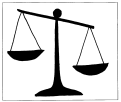 Der _________________________________ ist hoch,der _________________________________ ist höher,der ________________________________ ist am höchsten.Der _________________________________ ist alt,der _________________________________ ist älter,der ________________________________ ist am ältesten.5Setze die fehlenden Wörter ein.Pharos von AlexandriaHierbei handelt es sich um den ersten ________________ überhaupt. Er gehörte zu den sieben ___________________ der Antike und den höchsten ____________________ der Zeit. In der ______________ brannte ein riesiges Feuer. Mit speziellen __________________ wurde das Licht reflektiert. So war es viele Kilometer _________________ und half den Schiffen, die _________________ in den Hafen zu finden. Im 14. Jahrhundert wurde der Leuchtturm durch ein _______________________ zerstört.6Setze die fehlenden Wörter ein.Ulmer MünsterDer Kirchturm des Ulmer Münsters _____ der höchste Kirchturm der Welt. Die Kirche selbst _____ die größte evangelische Kirche Deutschlands. Über viele Jahre _______ die Kirche ______________ und stabiler _________________. Im Turm ______________ sich 13 Glocken, die jedoch nicht alle _______________. Von der Spitze des Turmes __________ man bei guter Sicht die Berge _____________.7Fragen zum Perlachturm1. Wer hat auch am Perlachturm gebaut?___________________________________________________2. Wann findet das Kinderfest statt?_____________________________________________________3. Wie heißt es?___________________________________________________4. Was machen die Kinder, wenn die Figurengruppe rauskommt?___________________________________________________8Turm-Ralley 11. Welcher Turm war bis 1930 der höchste Turm der Welt?________________________________________________________2. Wie viele Glocken sind im Ulmer Münster?________________________________________________________3. Wie heißt der älteste Turm der Welt?________________________________________________________4. Was war die Aufgabe der Augsburger Wassertürme?_________________________________________________________________________5. Wer sollte auf dem Empire State Building ankern?______________________________________________________________________________9Turm-Ralley 21. Welcher Turm ist der höchste?__________________________________________________________________________2. Welcher Turm ist der älteste?__________________________________________________________________________3. Welcher Turm ist der jüngste?__________________________________________________________________________4. Welcher Turm ist der niedrigste?__________________________________________________________________________10WörterdedektivWelche Wörter haben sich hier versteckt?Überfluss	______________________________________Aussichtsturm	______________________________________Gebäude	______________________________________auszugleichen	______________________________________hergestellt	______________________________________Stabilität	______________________________________Lebensbaum	______________________________________11Wörter sammelnSchreibe hier deine Lieblingswörter aus der Kartei auf:______________________________________________________________________________________________________________________________________________________________________________________________________________________________________________________________________________________________________________________________________________________________________________________________________________________________________________________